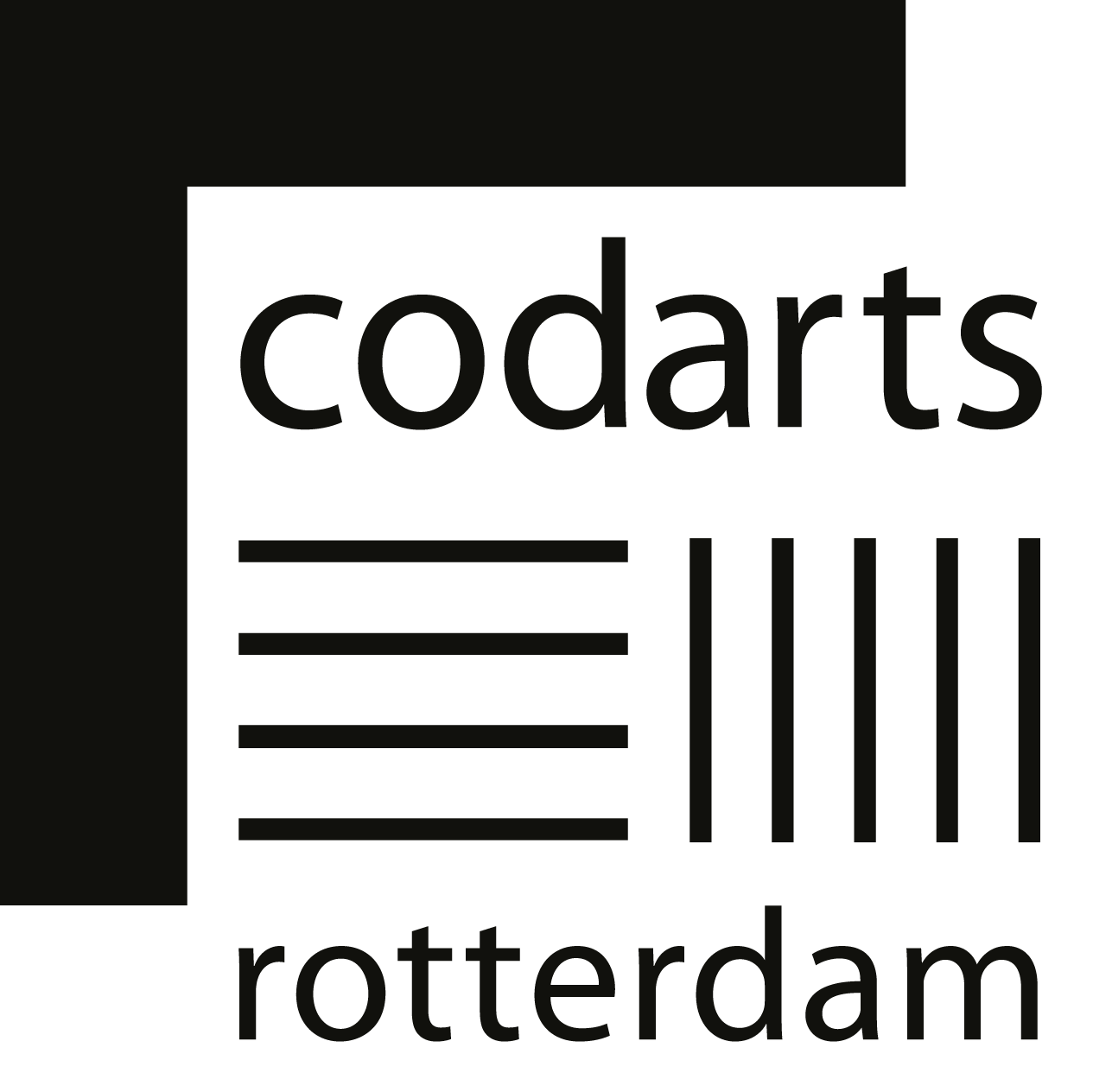 Please write your motivation statement below, including the following aspects:musical background and experiences, specific areas of interest;what do you see yourself doing in your future professional practice?Your motivation will be read by the audition-committee, and questions regarding your motivation may be asked as part of the audition procedure. Your motivation may include 500-1000 words (in Word: apply the tool Word count in the tab Extra).